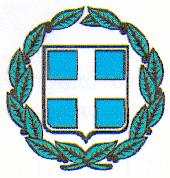 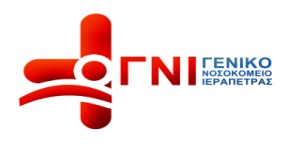  ΠΡΟΣΚΛΗΣΗ έτους 2018Για την κατάρτιση καταλόγων ενδιαφερομένων ανά κατηγορίες έργων / μελετών /παροχής τεχνικών και λοιπών συναφών επιστημονικών υπηρεσιών,σύμφωνα με το άρθρο 118, παρ. 5 του ν.4412/2016Το Γενικό Νοσοκομείο Λασιθίου ( ΑΠΟΚΕΝΤΡΩΜΕΝΗ ΟΡΓΑΝΙΚΗ ΜΟΝΑΔΑ IΕΡΑΠΕΤΡΑΣ) , προκειμένου να προχωρήσει στην κατάρτιση καταλόγων ενδιαφερομένων ανά κατηγορίες έργων / μελετών / παροχής τεχνικών και λοιπών συναφών επιστημονικών υπηρεσιών για τη συμμετοχή στη διαδικασία της απευθείας ανάθεσης των αντιστοίχων δημοσίων συμβάσεων ,μέσω της διενέργειας δημόσιας ηλεκτρονικής κλήρωσης ,όπως καθορίζονται ειδικότερα στις  παρ. 5 και 6 του άρθρου 118 του N.4412/2016, για το έτος 2018ΚΑΛΕΙτους υποψήφιους αναδόχους που ενδιαφέρονται να εγγραφούν στους καταλόγους του Νοσοκομείου, σε μια ή περισσότερες από τις παρακάτω κατηγορίες έργων / μελετών:Α. ΜΕΛΕΤΕΣ01. Αρχιτεκτονικές Μελέτες Κτιριακών Έργων.02. Στατικές Μελέτες03. Μελέτες Μηχανολογικές – Ηλεκτρολογικές. 04. Μελέτες ενεργειακές.Β. ΕΡΓΑ01. Ανελκυστήρων.02. Ειδικών Μονώσεων.03. Ηλεκτρομηχανολογικών05. Καθαρισμού και Επεξεργασίας Νερού.06. Οικοδομικών.07. Υδραυλικών.Γ. ΠΑΡΟΧΗ ΕΠΙΣΤΗΜΟΝΙΚΩΝ ΥΠΗΡΕΣΙΩΝ  Υπηρεσίες επιστημονικής παρακολούθησης και Πιστοποίησης ποιότητας (Νερού, Ανελκυστήρων, Ατμολεβήτων και λοιπών εγκαταστάσεων και Υπηρεσιών)να υποβάλουν σχετική αίτηση και υπεύθυνη δήλωση (οι οποίες επισυνάπτονται στηνπαρούσα)και θα αναγράφεται υποχρεωτικά και ο αριθμός φορολογικού μητρώου στο πρωτόκολλο του Γ.Ν.ΛΑΣΙΘΙΟΥ ( ΑΠΟΚΕΝΤΡΩΜΕΝΗ ΟΡΓΑΝΙΚΗ ΜΟΝΑΔΑ ΙΕΡΑΠΕΤΡΑΣ ) .Τα παραπάνω υποβάλλονται μέσα σε σφραγισμένο φάκελο, έξω από τον οποίο θααναγράφονται με κεφαλαία γράμματα τα πλήρη στοιχεία του ενδιαφερόμενου και τα εξής:ΑΙΤΗΣΗ ΣΥΜΜΕΤΟΧΗΣ «ΓΙΑ ΤΗΝ ΚΑΤΑΡΤΙΣΗ ΚΑΤΑΛΟΓΩΝ ΕΝΔΙΑΦΕΡΟΜΕΝΩΝΑΝΑ ΚΑΤΗΓΟΡΙΕΣ ΕΡΓΩΝ / ΜΕΛΕΤΩΝ / ΠΑΡΟΧΗΣ ΤΕΧΝΙΚΩΝ ΚΑΙ ΛΟΙΠΩΝΣΥΝΑΦΩΝ ΕΠΙΣΤΗΜΟΝΙΚΩΝ ΥΠΗΡΕΣΙΩΝ ΣΥΜΦΩΝΑ ΜΕ ΤΟ ΑΡΘΡΟ 118 ΤΟΥ Ν.4412/2016»είτε αυτοπροσώπως, είτε ταχυδρομικά (σφραγίδα ταχυδρομείου), είτε με υπηρεσίαταχυμεταφοράς, έως και την  01 -03- 2018 (20 ημέρες από τη δημοσίευση τηςπρόσκλησης), στην γραμματεία-πρωτόκολλο  του Νοσοκομείου.Ταχ. _/νση: Καλημεράκη 6 Τ.Κ 72200,  Ιεράπετρα, Τηλ. 2842340201Η αίτηση πρέπει να συνοδεύεται από αντίγραφο πτυχίου ΜΕΕΠ ή Νομαρχιακού Μητρώου ή πιστοποιητικό εγγραφής στο οικείο Επιμελητήριο, το οποίο να βρίσκεται σε ισχύ.Η παρούσα πρόσκληση δημοσιεύεται  στην Ιστοσελίδα του Νοσοκομείου www.ierapetrahospital.gr , στην διαύγεια, στην ιστοσελίδα του Υπουργείου Υποδομών και στον τοπικό τύπο.                                                             Ο ΑΝΑΠΛΗΡΩΤΗΣ ΔΙΟΙΚΗΤΗΣ  ΤΟΥ ΝΟΣΟΚΟΜΕΙΟΥ                                                                             ΑΡΑΚΑΔΑΚΗΣ  ΓΕΩΡΓΙΟΣΣυνημμένα:1. Αίτηση εκδήλωσης ενδιαφέροντος.2. Υπεύθυνη Δήλωση.